TERMO DE VERIFICAÇÃO DE VERSÃO FINAL DA TESE/DISSERTAÇÃOTitulo Tese:Data de Defesa:Pelo presente TERMO DE VERIFICAÇÃO, o(a) orientador(a) e o(a) discente, acima identificados, em conformidade com as disposições regimentais da UEL e do Programa de Pós-Graduação em Geografia, expressam ter respeitado as correções e/ou sugestões de alteração na versão final do trabalho que está sendo entregue.  O presente Termo é firmado pelo discente e orientador.Londrina, ____ de ______________ de 20__.____________________________          ________________________________  assinatura do(a) Discente                                      assinatura do(a) Orientador(a)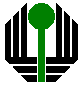 UNIVERSIDADEESTADUAL DE LONDRINACENTRO DE CIÊNCIAS EXATAS/CCEPrograma de Pós-Graduação em GeografiaIDENTIFICAÇÃO DO DISCENTENome Completo: Numero Matrícula: IDENTIFICAÇÃO DO(A) ORIENTADOR(A):Nome: 